 医  疗 广 告 审 查 证 明注：本审查证明原件须与《医疗广告成品样件》审查原件同时使用方具有效力。（注意事项见背面）                   （审查机关盖章）                                   2024年06月20日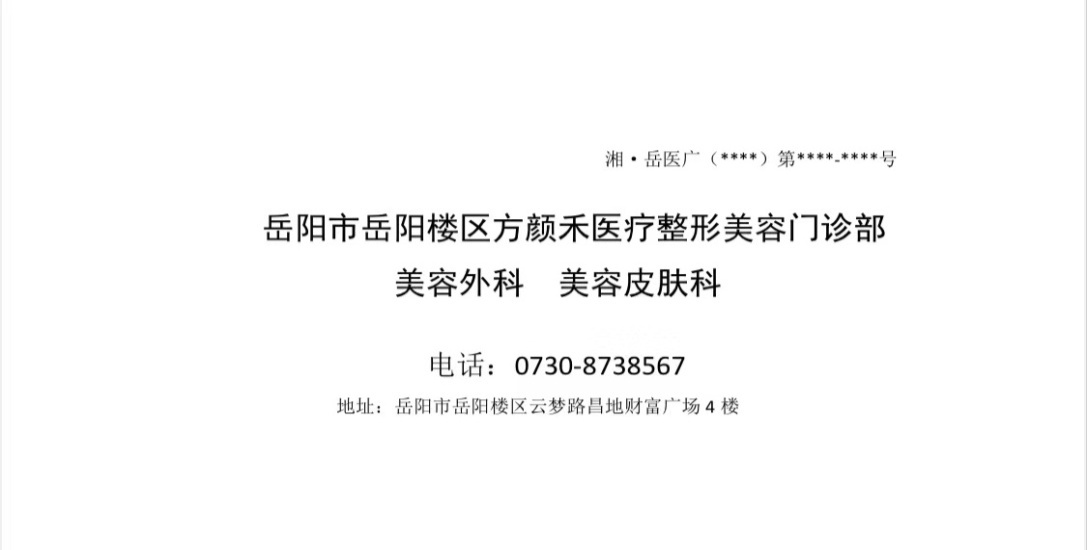 医 疗 机 构第 一 名 称岳阳市岳阳楼区方颜禾医疗整形美容门诊部岳阳市岳阳楼区方颜禾医疗整形美容门诊部岳阳市岳阳楼区方颜禾医疗整形美容门诊部岳阳市岳阳楼区方颜禾医疗整形美容门诊部岳阳市岳阳楼区方颜禾医疗整形美容门诊部岳阳市岳阳楼区方颜禾医疗整形美容门诊部岳阳市岳阳楼区方颜禾医疗整形美容门诊部岳阳市岳阳楼区方颜禾医疗整形美容门诊部岳阳市岳阳楼区方颜禾医疗整形美容门诊部《医疗机构执业许可证》登记号PDY01580143060217D1541PDY01580143060217D1541PDY01580143060217D1541PDY01580143060217D1541法 定 代 表 人       （主要负责人）            法 定 代 表 人       （主要负责人）            法 定 代 表 人       （主要负责人）            刘爱莲刘爱莲《医疗机构执业许可证》登记号PDY01580143060217D1541PDY01580143060217D1541PDY01580143060217D1541PDY01580143060217D1541身  份  证  号身  份  证  号身  份  证  号430611196201025028430611196201025028医疗机构地址岳阳楼区东茅岭街道岳阳楼区东茅岭街道岳阳楼区东茅岭街道岳阳楼区东茅岭街道岳阳楼区东茅岭街道岳阳楼区东茅岭街道岳阳楼区东茅岭街道岳阳楼区东茅岭街道岳阳楼区东茅岭街道所有制形式  私人  私人  私人  私人  私人医疗机构类别医疗机构类别医疗机构类别医疗美容门诊部诊 疗 科 目医疗美容科;美容外科;美容皮肤科  /麻醉科******医疗美容科;美容外科;美容皮肤科  /麻醉科******医疗美容科;美容外科;美容皮肤科  /麻醉科******医疗美容科;美容外科;美容皮肤科  /麻醉科******医疗美容科;美容外科;美容皮肤科  /麻醉科******医疗美容科;美容外科;美容皮肤科  /麻醉科******医疗美容科;美容外科;美容皮肤科  /麻醉科******医疗美容科;美容外科;美容皮肤科  /麻醉科******医疗美容科;美容外科;美容皮肤科  /麻醉科******床位数22接诊时间9:00-18:009:00-18:009:00-18:00联 系 电 话联 系 电 话15807303888广 告 发 布媒 体 类 别网络 网络 网络 网络 网络 网络 广告时长（影视、声音）广告时长（影视、声音）0秒审 查 结 论审 查 结 论按照《医疗广告管理办法》(国家工商行政管理总局、卫生部令第26号，2006年11月10日发布)的有关规定，经审查，同意发布该医疗广告（具体内容和形式以经审查同意的广告成品样件为准）。本医疗广告申请受理号：20240043号按照《医疗广告管理办法》(国家工商行政管理总局、卫生部令第26号，2006年11月10日发布)的有关规定，经审查，同意发布该医疗广告（具体内容和形式以经审查同意的广告成品样件为准）。本医疗广告申请受理号：20240043号按照《医疗广告管理办法》(国家工商行政管理总局、卫生部令第26号，2006年11月10日发布)的有关规定，经审查，同意发布该医疗广告（具体内容和形式以经审查同意的广告成品样件为准）。本医疗广告申请受理号：20240043号按照《医疗广告管理办法》(国家工商行政管理总局、卫生部令第26号，2006年11月10日发布)的有关规定，经审查，同意发布该医疗广告（具体内容和形式以经审查同意的广告成品样件为准）。本医疗广告申请受理号：20240043号按照《医疗广告管理办法》(国家工商行政管理总局、卫生部令第26号，2006年11月10日发布)的有关规定，经审查，同意发布该医疗广告（具体内容和形式以经审查同意的广告成品样件为准）。本医疗广告申请受理号：20240043号按照《医疗广告管理办法》(国家工商行政管理总局、卫生部令第26号，2006年11月10日发布)的有关规定，经审查，同意发布该医疗广告（具体内容和形式以经审查同意的广告成品样件为准）。本医疗广告申请受理号：20240043号按照《医疗广告管理办法》(国家工商行政管理总局、卫生部令第26号，2006年11月10日发布)的有关规定，经审查，同意发布该医疗广告（具体内容和形式以经审查同意的广告成品样件为准）。本医疗广告申请受理号：20240043号按照《医疗广告管理办法》(国家工商行政管理总局、卫生部令第26号，2006年11月10日发布)的有关规定，经审查，同意发布该医疗广告（具体内容和形式以经审查同意的广告成品样件为准）。本医疗广告申请受理号：20240043号本审查证明有效期:壹年（自2024年06月20日起，至2025年06月19日止）本审查证明有效期:壹年（自2024年06月20日起，至2025年06月19日止）本审查证明有效期:壹年（自2024年06月20日起，至2025年06月19日止）本审查证明有效期:壹年（自2024年06月20日起，至2025年06月19日止）本审查证明有效期:壹年（自2024年06月20日起，至2025年06月19日止）本审查证明有效期:壹年（自2024年06月20日起，至2025年06月19日止）本审查证明有效期:壹年（自2024年06月20日起，至2025年06月19日止）本审查证明有效期:壹年（自2024年06月20日起，至2025年06月19日止）本审查证明有效期:壹年（自2024年06月20日起，至2025年06月19日止）本审查证明有效期:壹年（自2024年06月20日起，至2025年06月19日止）医疗广告审查证明文号:      湘.岳医广【2024】第0620-0043号医疗广告审查证明文号:      湘.岳医广【2024】第0620-0043号医疗广告审查证明文号:      湘.岳医广【2024】第0620-0043号医疗广告审查证明文号:      湘.岳医广【2024】第0620-0043号医疗广告审查证明文号:      湘.岳医广【2024】第0620-0043号医疗广告审查证明文号:      湘.岳医广【2024】第0620-0043号医疗广告审查证明文号:      湘.岳医广【2024】第0620-0043号医疗广告审查证明文号:      湘.岳医广【2024】第0620-0043号医疗广告审查证明文号:      湘.岳医广【2024】第0620-0043号医疗广告审查证明文号:      湘.岳医广【2024】第0620-0043号